WallpaperThese pieces of wallpaper need to be ordered from smallest to largest.Can you find a way of doing it?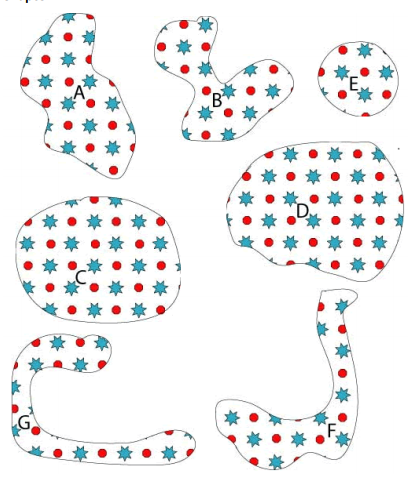 Can you explain how you did it?___________________________________________________________________________________________________________________________________________________________________________________________________________________________________________________________________________________________________________________________